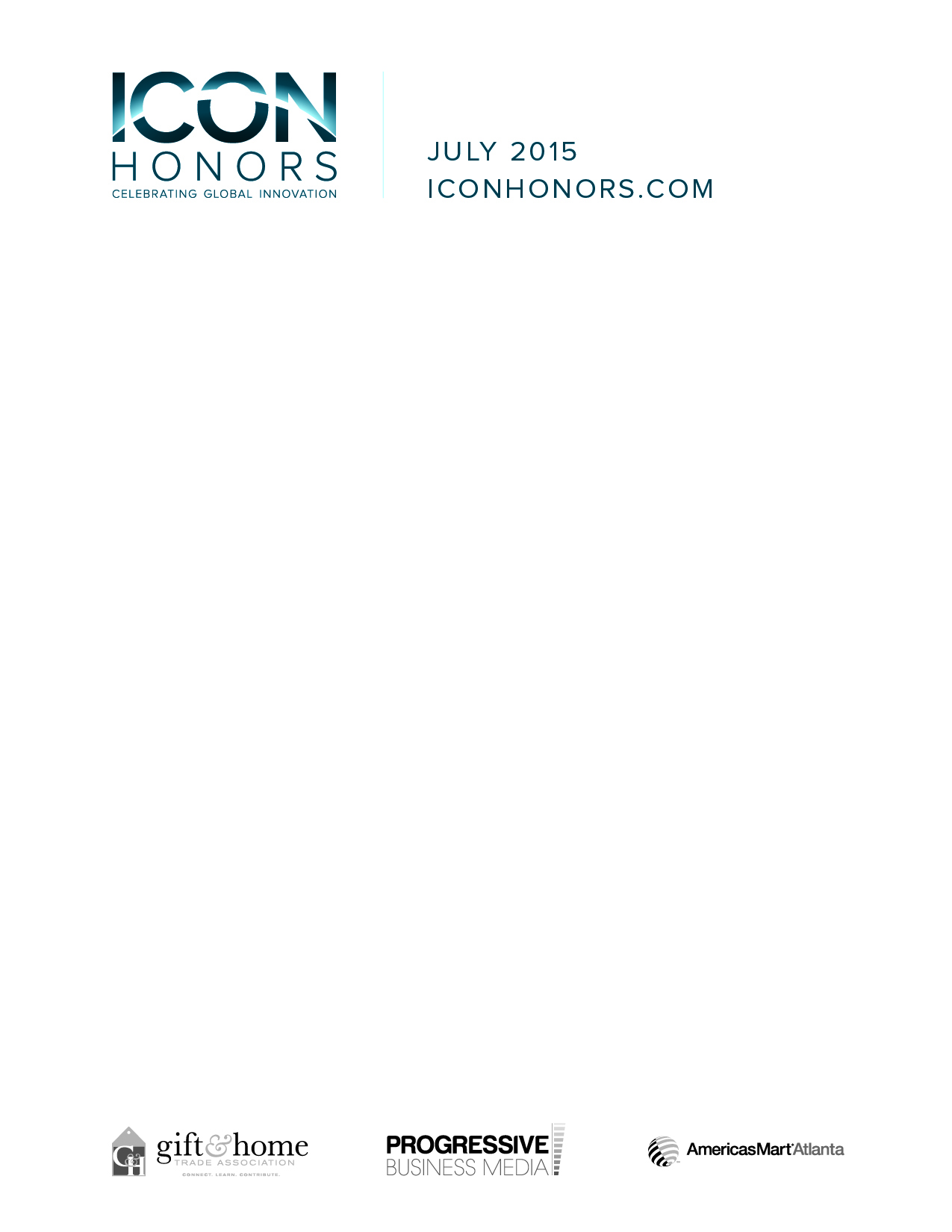 FOR IMMEDIATE RELEASECONTACT: Lisa Bokovoy404.220.2116, lbokovoy@americasmart.comHALL & OATES LIVE AT ICON HONORS 2015IN AN EXCLUSIVE PERFORMANCE AT THE SIXTH-ANNUAL CELEBRATION

ATLANTA, March 17, 2015--Daryl Hall and John Oates, the legendary duo selling more albums than any other in music history, will take the ICON HONORS 2015 stage Thursday, July 9 in an exclusive performance capping the most anticipated and important night in the home and gift industry.“Daryl Hall and John Oates are the defining voices of American pop, rock and R&B,” says Jeffrey L. Portman, Sr., vice chairman and president of ICON HONORS producer AmericasMart Atlanta.  “Their music transcends time and space in a style unlike any other.  What we will see and hear from these legendary performers on July 9 is the essence of who and what they are:  authentic and electrifying,” adds Portman.The private concert—staged in the Centennial Ballroom of the iconic Hyatt Regency Atlanta, the event’s 2015 venue—marks the sixth-annual ICON HONORS celebration, which will again see a sell-out audience of Finalists, Honorees and guests in attendance to applaud superior achievement from across the home and gift landscape.ICON HONORS is produced by AmericasMart® Atlanta in partnership with the Gift & Home Trade Association (GHTA) and Progressive Business Media, and in association with the industry foundation Gift For Life.-more--continued-From the mid-’70s to the mid-’80s, Daryl Hall & John Oates scored six number-one singles—including “Rich Girl” (also #1 R&B); “Kiss on My List”; “Private Eyes”; “I Can’t Go For That (No Can Do) (also #1 R&B); “Maneater” and “Out of Touch”—from their six consecutive multi-platinum albums: Bigger Than Both of Us (1976), Voices (1980); Private Eyes (1981); H2O (1982); Rock N Soul, Part I (1983) and Big Bam Boom (1984). The era would also produce an additional five Top-10 singles: “Sara Smile”; “One on One”; “You Make My Dreams”; “Say It Isn’t So”; and “Method of Modern Love.”The ICON HONORS 2015 celebration is the premier event of The Atlanta International Gift & Home Furnishings Market®.  The call for entries for submissions and nominations in the ICON HONORS 2015 competition continues through April 1.  Please visit www.ICONHONORS.com for more information.ABOUT AMERICASMARTAmericasMart Atlanta is the nation’s only global wholesale marketplace housing the world’s single-largest collection of home, gift, area rug and apparel merchandise. The largest of AmericasMart’s 14 annual Markets and shows, The Atlanta International Gift & Home Furnishings Market and The Atlanta International Area Rug Market in January and July are the ignition switch for global retailing with buyers from every U.S. state and as many as 90 countries discovering product in more than 1,400 showrooms and more than 10,300 temporary exhibiting companies. ICON HONORS, the home and gift industry’s most celebrated recognition program, is produced and staged annually by AmericasMart.Located in downtown Atlanta, the AmericasMart complex contains more than 7.2 million square feet of space. It’s a huge global stage on which manufacturers, designers and sales representatives unveil new lines, launch new designs and introduce new categories – all for the benefit of buyers seeking all that is fresh and first in the home, rug, gift and apparel arenas. For more information, please visit www.AmericasMart.com. Follow us @AmericasMartATL or @AtlantaApparel.###